Vytiskněte a nalepte si (je rovnou ve formátu A5 pro možnost vlepení do sešitu) zápis do ŠS (popř. přepište).Napište mi, který z typů temperamentových charakteristik (sangvinik, cholerik, flegmatik, melancholik) nejvíce odpovídá vám + napište 1 z typických vlastností dané charakteristiky, která právě pro vás platí (např. Jsem flegmatik - většinou se obtížně rozesměji nebo rozčílím) – vycházejte ze zápisu nebo si můžete udělat i přiložený test na 2. straně popř. nějaký z mnoha testů na internetu (např. https://testy.zsvsechovice.cz/test/3).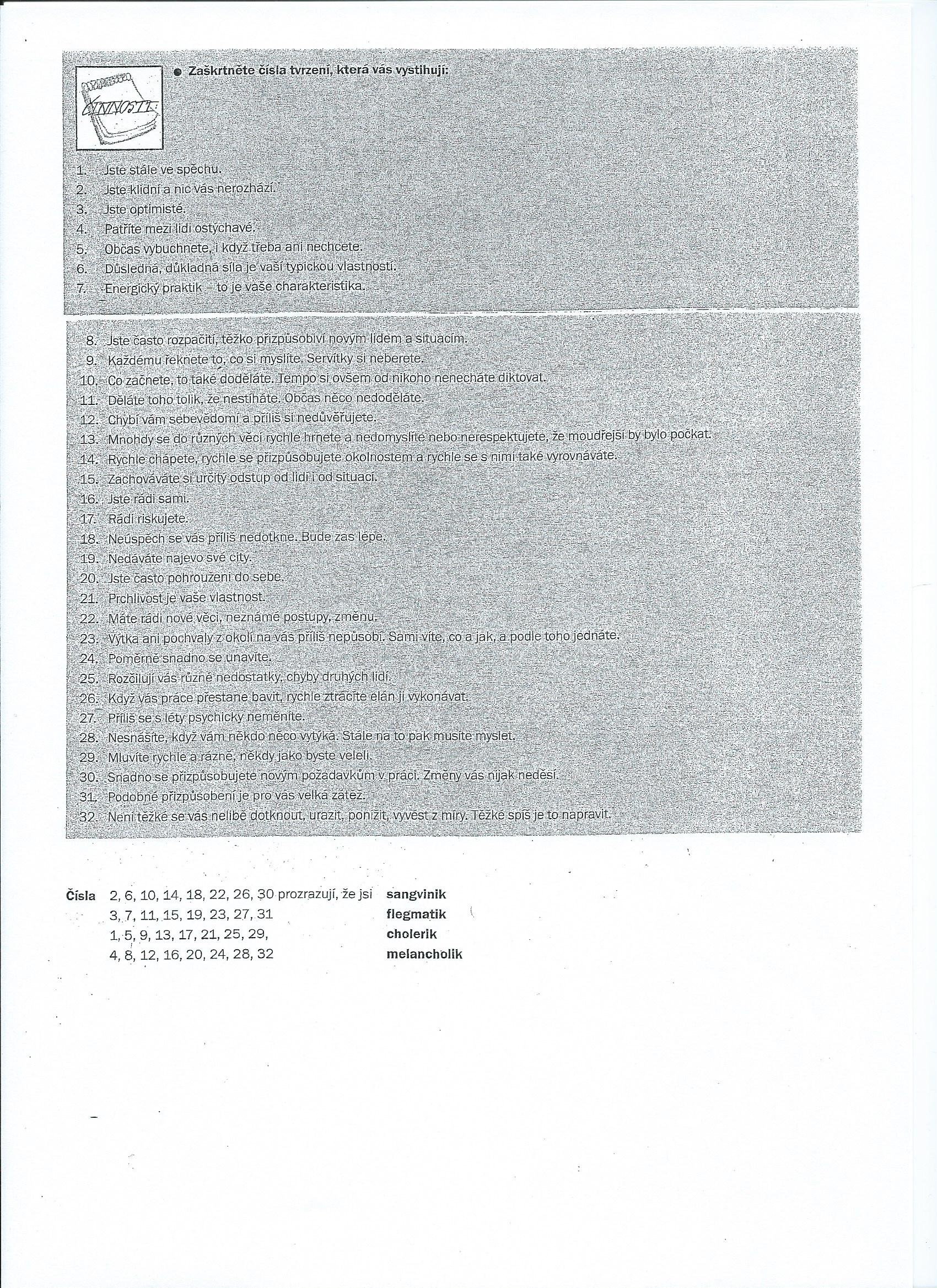 